MOÇÃO Nº 102/2019MOÇÃO DE APLAUSOPROFESSORA SILVANA – PTB, BRUNO DELGADO – PMB, CLAUDIO OLIVEIRA – PL, PROFESSORA MARISA – PTB, FÁBIO GAVASSO – PSB e MAURICIO GOMES - PSB, vereadores abaixo assinados, com assento nesta Casa, de acordo com os artigos 136 e 137 do Regimento Interno, requerem à Mesa, ouvido o Soberano Plenário, que seja concedida Moção de Aplauso a Cooperativa Sicredi, pelo Projeto “Educação Financeira” desenvolvido no Município de Sorriso.JUSTIFICATIVASO Sistema Cooperativo Sicredi Celeiro do Mato Grosso desenvolve diversas ações de responsabilidade social que buscam contribuir para a educação integral das crianças e adolescentes por meio de projetos educacionais pedagógicos, desenvolvidos nas escolas, tendo as crianças e adolescentes como protagonistas.No ano de 2019 a Cooperativa Sicredi implantou o Programa Educação Financeira, em todo o Estado do Mato Grosso. O nosso município (sede e Distritos de Boa Esperança e Primavera) foi contemplado com o Programa beneficiando 1725 (mil setecentos e vinte e cinco) crianças. As crianças e adolescentes das escolas e associações receberam material de Educação Financeira e assistiram palestras explicativas. As entidades beneficiadas com o Programa foram: Escola Municipal Rui Barbosa;Escola Municipal Valter Leite;Escola Municipal Primavera;Escola Municipal Boa Esperança;Colégio Estadual da Polícia Militar Tiradentes;Escola Nova Dinâmica Educação Básica;Colégio Vinícius de Moraes; Equipe de Atletismo; Equipe de handebol. As orientações financeiras na escola têm como objetivo melhorar a compreensão das crianças sobre conceitos e produtos financeiros, desenvolver os valores e as competências para tomar decisões sobre riscos financeiros, e fazer escolhas bem informados.A proposta, que pode também ser usada por pais para educar seus filhos, é de um trabalho multidisciplinar que abrange os seguintes tópicos:Formar para a cidadania; Educar para consumir e poupar de modo ético, consciente e responsável;Oferecer conceitos e ferramentas baseada em mudança de atitude; Formar disseminador, ensinar a planejar a curto, médio e longo prazo;Desenvolver a cultura da prevenção e possibilitar a mudança da condição atual.O compromisso da Cooperativa Sicredi ao desenvolver o referido Programa busca construir e vivenciar atitudes e valores de cooperação e cidadania, por meio de práticas de educação cooperativa, contribuindo para a educação integral de crianças e adolescentes, em âmbito nacional,  a partir da metodologia de ensino-aprendizagem, que é desenvolver cidadãos cooperativos por meio de valores como o empreendedorismo e a solidariedade, ética e cidadania. Promover a cidadania é o valor básico de uma sociedade democrática e deve ser entendida como o pleno exercício de direitos e responsabilidades. Acredita-se que a cidadania só se efetiva quando fundada na simultaneidade e interdependência dos valores éticos de igualdade e equidade, diversidade, liberdade, autonomia e emancipação, participação, solidariedade e relação dialógica, necessários para o desenvolvimento de cidadãos capazes de construir e empreender coletivamente.                       Pelo exposto, entendemos que esta é uma forma de reconhecer, homenagear e valorizar o trabalho desenvolvido pelo Sicredi, em favor da sociedade sorrisense.Câmara Municipal de Sorriso, Estado de Mato Grosso, em 24 de setembro de 2019.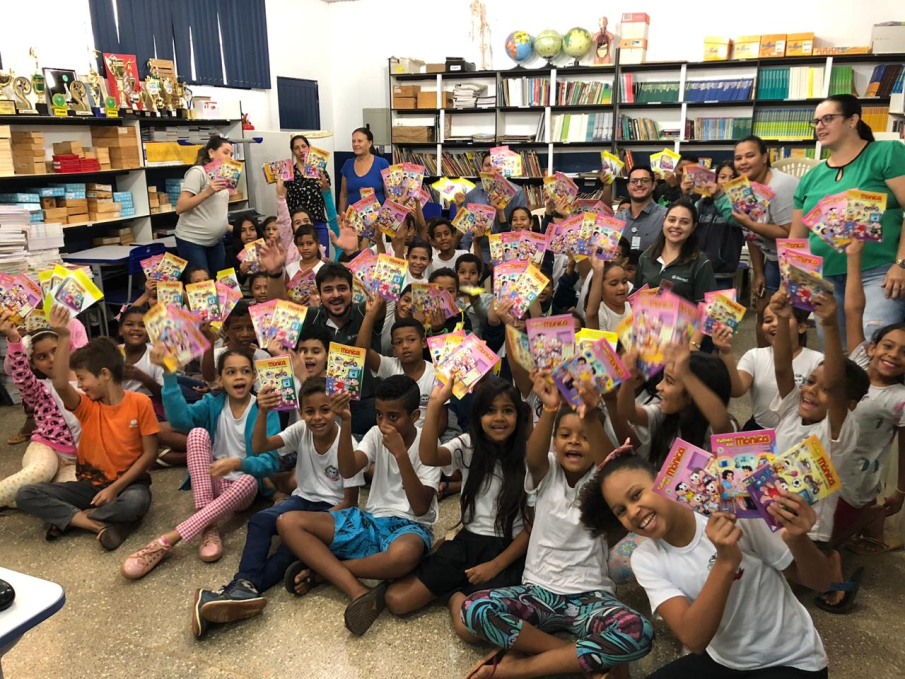 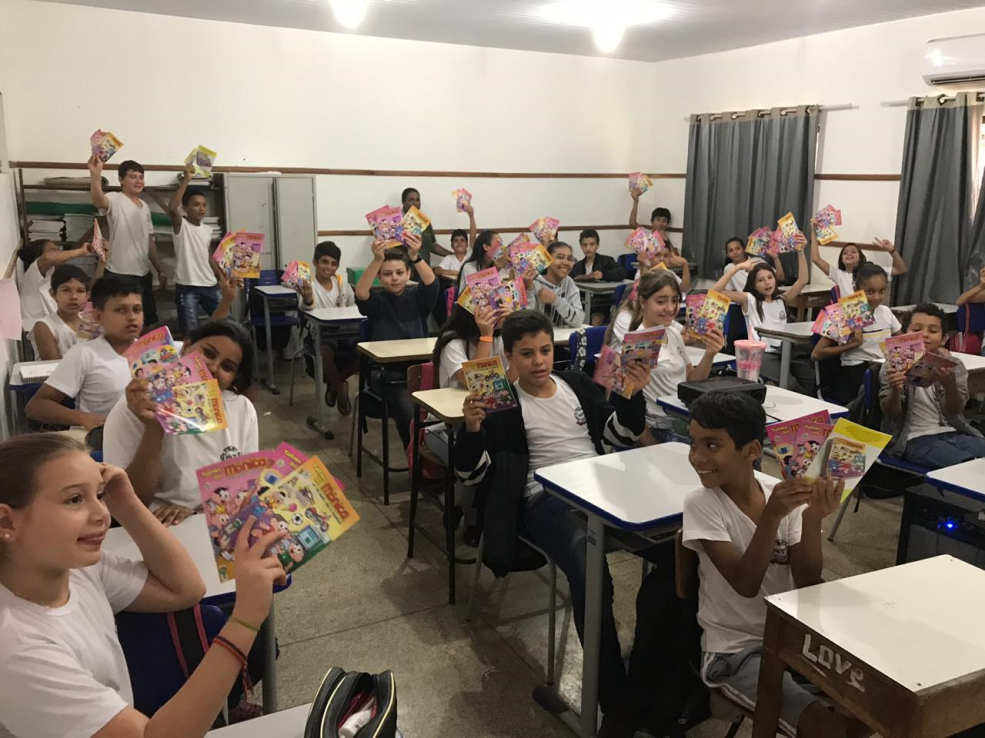 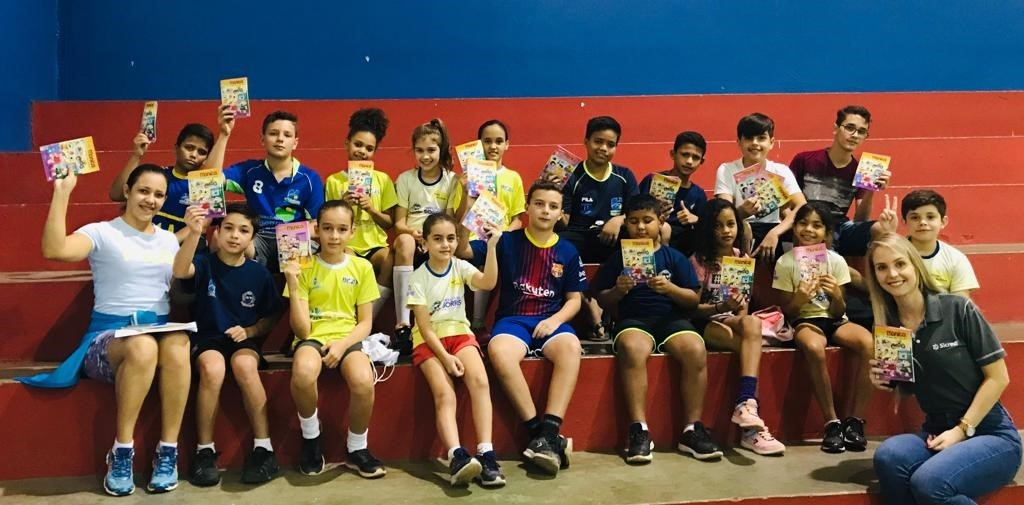 PROFESSORA SILVANAVereadora PTBBRUNO DELGADOVereador PMBCLAUDIO OLIVEIRAVereador PLPROFESSORA MARISAVereadora PTBFÁBIO GAVASSOVereador PSBMAURICIO GOMESVereador PSB